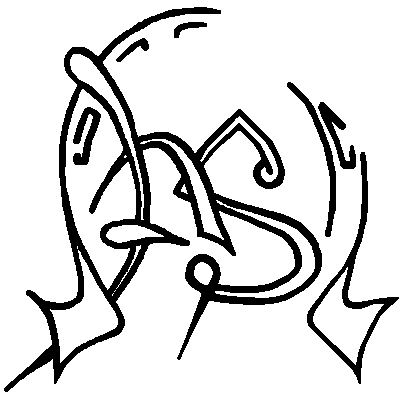 UTENOS VISUOMENINIŲ JAUNIMO ORGANIZACIJŲ SĄJUNGA„APSKRITASIS STALAS“Į S T A T A IDALISBendrieji nuostataiUtenos visuomeninių jaunimo organizacijų sąjunga „Apskritasis stalas“ (oficialus trumpinys – UVJOS „Apskritasis stalas“) (toliau įstatuose – AS) yra nepolitinė, ne pelno siekianti, savarankiška, savanoriška, nevyriausybinė jaunimo organizacijų sąjunga.Šiuose įstatuose vartojamos sąvokos: Jaunas  žmogus - asmuo,  kurio  amžius  atitinka  Lietuvos  Respublikos  teisės  aktuose numatytą jauno žmogaus amžių;Jaunimo organizacija – Lietuvos Respublikos įstatymų ir kitų teisės  aktų nustatyta tvarka įregistruota asociacija, kurioje ne mažiau kaip 2/3 narių sudaro jauni žmonės ir/ar jaunimo organizacijos;Su  jaunimu  dirbanti  organizacija – viešasis juridinis  asmuo,  kurio  vienas  iš  tikslų yra į jaunimą orientuota ir jaunimo poreikius tenkinanti veikla;Sustabdyta narystė – organizacijos statusas, panaikinantis teisę dalyvauti sprendimų priėmime bei naudotis AS narių teisėmis; Susirinkimas – AS eilinis visuotinisnarių susirinkimas; Neeilinis susirinkimas – AS neeilinis visuotinis narių susirinkimas;Prezidentas – AS prezidentas; Valdyba – AS valdyba; Valdybos narys – AS  valdybos narys; Kontrolės komisija – AS kontrolės komisija; Kontrolės komisijos pirmininkas – AS kontrolės komisijos pirmininkas;Kontrolės komisijos narys –  Utenos visuomeninių jaunimo organizacijų sąjungos „Apskritasis stalas” kontrolės komisijos narys; Narys – AS organizacija narė;Stebėtojas – AS organizacija (ar neformali grupė) stebėtoja; Įstatai – AS įstatai;Biuras – AS biuras;UJRT – Utenos rajono savivaldybės jaunimo reikalų taryba.Savo veikloje AS vadovaujasi Lietuvos Respublikos Konstitucija, Lietuvos Respublikos Įstatymais, kitais teisės aktais, Įstatais bei kitais AS veiklą reglamentuojančiais dokumentais.AS teisinė forma yra asociacija.AS veiklos trukmė yra neterminuotaAS yra juridinis asmuo, turintis savo antspaudą, sąskaitas Lietuvos ir/ar užsienio bankuose ir simboliką, gali savo vardu į(si)gyti nuosavybę, atsakyti už ją, būti ieškovu ar atsakovu teisme.AS yra paramos gavėja ir davėja.AS adresas: Maironio g. 12, LT-28143 Utena, Lietuvos Respublika.DALISVeiklos tikslai ir funkcijosAS veiklos kryptys:jaunimo organizacijų  vienijimas ir stiprinimas;jaunimo organizacijų interesų atstovavimas ir bendradarbiavimas;AS veiklos kokybės gerinimas;jaunimo informavimas;kitos Lietuvos Respublikos Konstitucijai, Lietuvos Respublikos Įstatymams,  kitiems teisės aktams, Įstatams bei kitiems AS veiklą reglamentuojantiems dokumentams neprieštaraujančios veiklos.AS veiklos tikslai yra šie:atstovauti jaunimo, Narių ir Stebėtojų interesams;formuoti ir įgyvendinti  jaunimo politiką Utenos rajone, bendradarbiaujant su Utenos r. savivaldybe, kitais viešais ir privačiais asmenimis, valstybinėmis institucijomis ir nevyriausybinėmis organizacijomis;vykdyti Utenos rajono jaunimo ir su juo dirbančių organizacijų bei neformalių grupių stebėseną;kurti palankią aplinką jaunimui, jaunimo ir su jaunimu dirbančioms organizacijoms; teikti informaciją temomis, apimančiomis AS veiklas ir tikslus, informuoti jaunimą jiems svarbiais klausimais;skatinti jaunimo pilietinį aktyvumą, stiprinti organizuotumą ir įtaką visuomenėje;skatinti ir organizuoti visuomenei ir valstybei naudingą jaunimo veiklą;skatinti pozityvias jaunimo iniciatyvas;kiti Lietuvos Respublikos Konstitucijai, Lietuvos Respublikos Įstatymams,  kitiems teisės aktams, Įstatams bei kitiems AS veiklą reglamentuojantiems dokumentams neprieštaraujantys tikslai.AS, įgyvendindama savo tikslus, vykdo šias funkcijas:telkia jaunimo ir su jaunimu dirbančias organizacijas, neformalias grupes ir kitus viešus ir privačius asmenis  bendroms veikloms vykdyti bei jaunimui aktualioms problemoms spręsti;renka, analizuoja, apibendrina, rengia ir teikia informaciją apie jaunimo organizacijų, su jaunimu dirbančių organizacijų, neformalių grupių ir valstybės institucijų bei viešų ir privačių juridinių asmenų, savo veikla tenkinančių jaunimo poreikius, veiklą;teikia informaciją Nariams, Stebėtojams, kitoms jaunimo ir su juo dirbančioms organizacijoms bei neformalioms grupėms;teikia pasiūlymus valstybinėms institucijoms, neformalioms grupėms ir kitoms struktūroms, sprendžiančioms jaunimo bei jų organizacijų problemas;bendradarbiauja su Lietuvos Respublikos ir užsienio juridiniais asmenimis,  tarptautinėmis organizacijomis bei kitomis struktūromis;organizuoja informacinių leidinių, įvairių mokymo ir metodinių priemonių rengimą ir/ar leidybą, informacijos pateikimą internete;inicijuoja ir/ar organizuoja diskusijas, susitikimus, seminarus, konferencijas, labdaringus ir kitokio pobūdžio renginius, susijusius su Narių veikla; siekia įstatymų, kitų teisės aktų, palankių jaunimui ir jaunimo organizacijoms, priėmimo, dalyvauja tokių įstatymų bei kitų teisės aktų projektų rengime, teikia pasiūlymus kompetentingoms valdžios ir valdymo institucijoms;steigia juridinius asmenis, sudaro sutartis ir pagal jas prisiima įsipareigojimus;informuoja juridinius ir fizinius asmenis, teikia kitas paslaugas reikalingas sėkmingai Narių veiklai užtikrinti; bendradarbiauja su verslo sektoriumi;vykdo kitas Lietuvos Respublikos Konstitucijai, Lietuvos Respublikos Įstatymams,  kitiems teisės aktams, Įstatams bei kitiems AS veiklą reglamentuojantiems dokumentams neprieštaraujančias funkcijas.DALISNariai ir StebėtojaiJaunimo organizacija ar nacionalinės Jaunimo organizacijos padalinys, norintis tapti Nariu:turi tenkinti jaunimo ar jo grupės poreikius;turi pripažinti Įstatus;organizacijos ar nacionalinės organizacijos padalinio buveinė turi būti Utenos mieste ar rajone;veikla turi būti vykdoma Utenos mieste ir/ar rajone. Jaunimo organizacija, atitinkanti III dalies 1 punkto reikalavimus, norinti tapti Nariu ne vėliau kaip prieš 3 savaites iki Susirinkimo pateikia Prezidentui prašymą, savo įstatus, registracijos pažymėjimą, sprendimą dėl tapimo Nariu su informacija apie organizaciją, nurodant organizaciją atstovaujančius asmenis ir narių skaičių. Nauji Nariai į AS priimami Susirinkimo sprendimu.Nariai turi teisę:naudotis sprendžiamojo balso teise Susirinkime;dalyvauti svarstant strateginius su AS veikla susijusius klausimus;dalyvauti AS veikloje ir gauti apie ją informaciją;teikti pasiūlymus ir kritikuoti AS organų veiklą;siūlyti kandidatus į Prezidentus, Valdybą, Kontrolės komisiją; rinkti Prezidentą, Valdybos, Kontrolės komisijos bei UJRT narius;pareikšti nepasitikėjimą Prezidentu, Valdyba ar Kontrolės komisija; naudotis AS pagalba ginant savo teisėtus interesus ir jiems atstovaujant;inicijuoti AS strateginių dokumentų pakeitimus;gauti visus dokumentus, susijusius su AS veikla;savo noru atsisakyti Nario statuso.Nariai privalo:laikytis Įstatų reikalavimų;dalyvauti Susirinkime mažiausiai kartą per metus;mokėti nustatyto dydžio nario mokestį, jei toks nustatytas;pasikeitus organizacijos juridiniam statusui ar vadovui, priėmus įstatų pakeitimus per 1 mėnesį raštiškai informuoti Valdybą.Nario statuso netenkama:savo noru atsisakius Nario statuso;likvidavus Narį;pakitus Nario statusui Įstatų III dalies 1 punkto prasme.Narystė sustabdoma:neetiškai elgiantis su kitomis jaunimo nevyriausybinėmis organizacijomis, savivaldybės sektoriumi, kitomis institucijomis; nemokant nustatyto Nario mokesčio, jei toks nustatytas;nesilaikant III dalies 4 punkto reikalavimų, organizacija šalinama arba jos narystė yra sustabdoma. 	Nariui nebeatitinkant Įstatų reikalavimų Nario statuso netenkama pagal šią procedūrą:Kontrolės komisijai konstatavus organizacijos neatitikimą Įstatams, jos narystė AS sustabdoma iki artimiausio Susirinkimo;Susirinkimas priima sprendimą dėl organizacijos narystės sustabdymo panaikinimo, pratęsimo ar organizacijos šalinimo iš Narių;Susirinkimas turi galimybę svarstyti dėl organizacijos narystės netekimo už pareigų nevykdymą ir/ar reputaciją, jei tai rekomenduoja daryti Kontrolės komisija.Stebėtoju gali tapti:Jaunimo organizacija; Su jaunimu dirbanti organizacija;neformali grupė;nacionalinės Jaunimo organizacijos padalinys.Struktūra, norinti tapti Stebėtoja:turi pripažinti Įstatus;turi tenkinti jaunimo ar jo grupės poreikius;turi veiklą vykdyti Utenos rajone;jos buveinė yra Utenos rajone.Struktūra, atitinkanti III dalies 8 ir 9 punktų reikalavimus, norinti tapti Stebėtoja ne vėliau kaip prieš 3 savaites iki Susirinkimo pateikia Prezidentui savo įstatus ir registracijos pažymėjimą (išskyrus neformalias grupes ir nacionalinės Jaunimo organizacijos padalinius), prašymą, sprendimą dėl tapimo Stebėtoja su informacija apie struktūrą, nurodant ją atstovaujančius asmenis ir narių skaičių. Naujos Stebėtojos patvirtinamos Susirinkimo sprendimu.Stebėtojai turi teisę:dalyvauti svarstant strateginius su AS veikla susijusius klausimus;dalyvauti AS veikloje ir gauti apie ją informaciją;naudotis AS pagalba ginant savo teisėtus interesus ir jiems atstovaujant;savo noru atsisakyti Stebėtojo statuso.Stebėtojai privalo:laikytis AS įstatų reikalavimų;dalyvauti Susirinkime mažiausiai kartą per metus;pasikeitus struktūros juridiniam statusui ar priėmus įstatų pakeitimus (išskyrus neformalias grupes) per 1 mėnesį informuoti Valdybą.Stebėtojo statuso netenkama:savo noru atsisakius Stebėtojo statuso;likvidavus Stebėtoją;stebėtojui nebeatitinkant šių įstatų reikalavimų;neetiškai elgentis su kitomis jaunimo nevyriausybinėmis organizacijomis, savivaldybės sektoriumi, kitomis institucijomis; nesilaikant III dalies 12 punkto reikalavimų.Stebėtojui nebeatitinkant Įstatų reikalavimų, Stebėtojo statuso netenkama pagal šią procedūrą:Kontrolės komisijai konstatavus Stebėtojo neatitikimą Įstatams,  Stebėtojo statuso galiojimas yra sustabdomas iki artimiausio Susirinkimo; Susirinkimas priima sprendimą dėl organizacijos Stebėtojo statuso galiojimo pratęsimo ar organizacijos šalinimo iš Stebėtojų;Susirinkimas turi galimybę svarstyti Stebėtojo statuso netekimą už pareigų nevykdymą ir/ar reputaciją, jei tai rekomenduoja daryti Kontrolės komisija.DALISSusirinkimasSusirinkimas yra aukščiausia AS valdymo institucija.Susirinkime turi teisę dalyvauti:Narių/Stebėtojų atstovai; Valdymo organų nariai, UJRT nariai, Kontrolės komisijos nariai, asmenys, kandidatuojantys į AS valdymo organus ar UJRT; Biuro savanoriai ir kiti Prezidento ar Valdybos pakviesti dalyvauti asmenys. Šie asmenys dalyvauja svečio teisėmis.Susirinkimas ir Neeilinis susirinkimas:nustato AS veiklos tikslus, principus;priima, keičia ir papildo Įstatus ir AS reglamentus;nustato Kontrolės komisijos narių skaičių; renka Prezidentą, Valdybą, Kontrolės  komisiją;išklauso ir tvirtina Prezidento, Valdybos ir Kontrolės komisijos narių bei UJRT  veiklos ataskaitas;išklauso ir tvirtina AS metinę finansinę ataskaitą;sprendžia klausimus, susijusius su  Nario ar Stebėtojo statuso įgijimu ir netekimu;nustato Nario  mokesčio mokėjimo tvarką, jei toks yra; Nario prašymu svarsto ir priima sprendimą dėl mokesčio, jei toks yra, sumažinimo, mokėjimo atidėjimo arba atleidimo nuo mokesčio;priima sprendimus, reglamentuojančius AS veiklą;tvirtina organizacijų balsų kvotas; sprendžia dėl  AS narystės kitų organizacijų veikloje;deleguoja atstovus į UJRT;steigia juridinius asmenis, sudaro sutartis ir pagal jas prisiima įsipareigojimus;esant galimybei svarsto AS teikiamas pozicijas ir/ar rezoliucijas; priima sprendimą dėl AS reorganizavimo ar likvidavimo;sprendžia kitus klausimus, jei to nedraudžia Įstatai.Susirinkimo tvarka: Susirinkimą šaukia Valdyba ne rečiau kaip 2 kartus per metus;Susirinkimo vietą, laiką ir siūlomą darbotvarkę nustato Valdyba;ne vėliau kaip prieš 1 mėnesį iki Susirinkimo posėdžio informacija apie planuojamą Susirinkimą turi būti paskelbta viešai;Prezidentas ne vėliau kaip prieš 2 savaites iki posėdžio turi visus Narius, Stebėtojus, Kontrolės komisiją, kandidatus ir UJRT narius raštiškai informuoti apie Susirinkimo posėdžio vietą, laiką ir siūlomą darbotvarkę;kandidatas į Valdybos, Kontrolės komisijos ir UJRT narius bei Prezidentus ne vėliau kaip prieš 2 savaites iki  Susirinkimo turi pateikti savo gyvenimo aprašymą ir motyvacinį laišką;Susirinkimą pradeda Prezidentas. Prezidentas pirmininkauja Susirinkimui iki Susirinkimo pirmininko  išrinkimo. Susirinkimą protokoluoja  Susirinkimo išrinktas sekretorius. Susirinkimo protokolą pasirašo Susirinkimo pirmininkas ir sekretorius;priimant Susirinkimo sprendimus turi dalyvauti deleguoti atstovai iš ne mažiau kaip ½  aktyvių  Narių, kurių bendra balsų kvota sudarytų daugiau kaip ½ visų balsų skaičiaus bei bent vienas Kontrolės komisijos narys; Susirinkimo sprendimai priimami visų  posėdyje dalyvaujančių Narių atstovų balsų dauguma, jei Įstatuose nėra numatyta kitaip;sprendimai dėl Nario ar Stebėtojo statuso įgijimo ir netekimo priimami ⅔ balsavime dalyvavusių Narių balsų dauguma;sprendimai dėl Įstatų keitimo priimami ne mažesne kaip ⅔ visų Narių balsų dauguma;balsams pasiskirsčius po lygiai vyksta perbalsavimas;susirinkimo veiklą detalizuoja AS veiklos reglamentas. Neeilinio susirinkimo tvarka:Neeilinio susirinkimo posėdžius šaukia Valdyba savo, Prezidento, Kontrolės komisijos arba ⅓ Narių iniciatyva;Neeilinio susirinkimo posėdžio vietą, laiką ir siūlomą darbotvarkę nustato Valdyba;iniciatyva sušaukti Neeilinį susirinkimo posėdį gali būti pareikšta ne vėliau kaip prieš 3 savaites iki siūlomo Neeilinio susirinkimo posėdžio laiko. Prezidentas ne vėliau kaip prieš 1 savaitę iki Neeilinio susirinkimo turi visus  Narius, Stebėtojus,  Kontrolės komisiją ir UJRT narius raštiškai informuoti apie Neeilinio susirinkimo posėdžio vietą, laiką ir siūlomą darbotvarkę;kandidatas į Valdybos, Kontrolės komisijos, UJRT narius ir Prezidentus nevėliau kaip prieš 2 savaites iki  Neeilinio susirinkimo turi pateikti savo gyvenimo aprašymą ir motyvacinį laišką;Neeilinio susirinkimo posėdį pradeda Prezidentas. Prezidentas pirmininkauja  posėdžiui iki posėdžio pirmininko  išrinkimo. Posėdžius protokoluoja  išrinktas  posėdžio sekretorius. Posėdžio protokolą pasirašo posėdžio pirmininkas ir sekretorius;priimant Neeilinio susirinkimo sprendimus, turi dalyvauti deleguoti atstovai iš ne mažiau kaip ⅓ aktyvių Narių, kurių balsų kvota sudarytų daugiau kaip ½ visų balsų skaičiaus bei bent vienas Kontrolės komisijos narys;Neeilinio susirinkimo sprendimai priimami visų posėdyje dalyvaujančių Narių atstovų balsų dauguma, jei kitaip nėra numatyta šiuose Įstatuose;balsams pasiskirsčius po lygiai vyksta perbalsavimas;Neeilinio susirinkimo veiklą detalizuoja AS patvirtintas veiklos reglamentas.DALISValdybaTarp (Neeilinio) Susirinkimo posėdžių aukščiausia AS valdymo institucija yra Valdyba. Valdybą sudaro: Prezidentas, kuris kartu yra ir Valdybos pirmininkas;5 Valdybos nariai.Valdybos narius renka (Neeilinis) Susirinkimas 1 metų kadencijai. Asmenys gali būti Valdybos nariai ne daugiau kaip 3 kadencijas iš eilės. Valdybos narys pradeda eiti pareigas kitą dieną po Susirinkimo, kuriame buvo išrinktas.(Neeilinio) Susirinkimo posėdžio metu kandidatai turi prisistatyti ir savo kalboje įvardinti reglamente numatytus reikalavimus.Valdyba:tvirtina AS veiklos programas ir projektus;ruošia AS darbo sutartis ir įgalioja Prezidentą jas sudaryti;konkretizuoja (Neeilinio) Susirinkimo sprendimus;priima ir atleidžia samdomus darbuotojus bei nustato jų darbo užmokestį;formuoja AS pozicijas;turi patariamąjį žodį formuojant Biurą;atstovauja AS santykiuose su struktūromis, kurios dirba su jaunimu;sprendžia kitus klausimus, jei to nedraudžia Įstatai ir / ar Susirinkimo sprendimai;vykdo kitas Lietuvos Respublikos Įstatymams, Įstatams ir kitiems AS veiklą reglamentuojantiems dokumentams neprieštaraujančias veiklas.Valdybos veiklą detalizuoja  Susirinkimo patvirtintas AS veiklos reglamentas.Eilinius Valdybos posėdžius šaukia Valdybos Pirmininkas ne rečiau kaip kartą per 3 mėnesius. Eilinio Valdybos posėdžio vietą, laiką ir siūlomą darbotvarkę nustato Prezidentas. Prezidentas ne vėliau kaip prieš 1 savaitę iki posėdžio turi visiems Valdybos nariams pranešti apie eilinio posėdžio vietą, laiką ir siūlomą darbotvarkę.Neeilinius Valdybos posėdžius šaukia Valdybos Pirmininkas savo,  Kontrolės komisijos arba 1/3 Valdybos narių iniciatyva. Neeilinio posėdžio vietą, laiką ir darbotvarkę nustato pasiūlymo sušaukti neeilinį Valdybos posėdį iniciatoriai. Iniciatyva sušaukti neeilinį Valdybos posėdį gali būti pareikšta ne vėliau kaip prieš 3 dienas iki siūlomo neeilinio posėdžio laiko. Valdybos pirmininkas ne vėliau kaip prieš 2 dienas iki posėdžio turi visiems Valdybos nariams pranešti apie neeilinio Valdybos posėdžio vietą, laiką ir siūlomą darbotvarkę.Valdybos posėdžiui pirmininkauja Valdybos pirmininkas – Prezidentas ar jo paskirtas asmuo. Valdybos posėdžius protokoluoja Valdybos posėdžio sekretorius, tvirtinamas Valdybos, Prezidento teikimu. Valdybos posėdžio protokolą pasirašo Prezidentas ir Valdybos posėdžio sekretorius.Priimant Valdybos sprendimus, turi dalyvauti ne mažiau kaip ½ Valdybos narių. Valdybos sprendimai priimami Valdybos posėdyje dalyvaujančių Valdybos narių balsų dauguma. Jei balsai pasiskirsto po lygiai, sprendimą lemia pirmininkaujančio posėdžiui balsas. Sprendžiant klusimą susijusį su Valdybos nariu, jis nedalyvauja balsavime.Susirinkimas savo sprendimu gali pareikšti nepasitikėjimą Valdyba ar atskirais Valdybos nariais anksčiau laiko, Prezidento, Kontrolės komisijos ar ⅔ Narių iniciatyva. Pareiškus nepasitikėjimą, Valdyba ar atskiri Valdybos nariai atsistatydina. Valdybai ar Valdybos nariui atsistatydinus savo iniciatyva Susirinkimas renka naują Valdybos narį. Atsistatydinusi Valdyba ar atskiri Valdybos nariai eina savo pareigas kol Susirinkimas neišrenka naujos Valdybos ar naujo Valdybos nario.AS Valdybos veiklą detalizuoja AS Susirinkimo patvirtintas Valdybos veiklos reglamentas.Pasibaigus kadencijai  Valdybos nariai pateikia savo veiklos ataskaitas Susirinkimui.DALISPrezidentasPrezidentas renkamas Susirinkimo 2 metų kadencijai.Asmuo gali būti Prezidentu ne daugiau kaip 3 kadencijas iš eilės. Prezidentas pradeda eiti pareigas kitą dieną po Susirinkimo, kuriame buvo išrinktas.Prezidentas:ruošia Susirinkimo ir Valdybos bei AS programų projektus;teikia Susirinkimui ir/ar Valdybai svarstyti Susirinkimo ir/ar Valdybos sprendimų projektus;teikia Valdybai tvirtinti samdomų darbuotojų kandidatūras, jų atlyginimus;kaupia lėšas AS veiklai finansuoti, tvarko AS turtą, vykdo reikiamas finansines operacijas;atsako už tinkamą lėšų ir turto panaudojimą;Valdybos įgaliotas priima ir atleidžia samdomus darbuotojus;atstovauja AS santykiuose su valstybinėmis institucijomis, jaunimo organizacijomis, kitais juridiniais ir fiziniais asmenimis;Valdybos įgaliotas sudaro sutartis su kitomis organizacijomis, valstybinėmis institucijomis bei verslo sektoriumi;vadovauja Biurui ir organizuoja jo darbą;tvirtina Biuro veiklos sritis bei pareigybes;siūlo klausimus, kuriuos sprendžia ir tvirtina Valdyba;turi teisę įgalioti Valdybos arba Biuro narį laikinai vykdyti Prezidento pareigas;sprendžia kitus klausimus, jei to nedraudžia Įstatai, Susirinkimo ir Valdybos Sprendimai;vykdo kitas Lietuvos Respublikos Įstatymams, Įstatams ir kitiems AS veiklą reglamentuojantiems dokumentams neprieštaraujančias veiklas.Prezidentas turi teisę atsistatydinti nebaigęs savo kadencijos, jis turi pateikti pareiškimą Valdybai, kuri šių įstatų ir kitų AS veiklą reglamentuojančių dokumentų tvarka, sušaukia Neeilinį susirinkimą, jei pareiškimas yra pateikiamas likus daugiau nei mėnuo iki Susirinkimo.Susirinkimui pareikšti nepasitikėjimą Prezidentu gali:Valdyba;⅔ Narių;Kontrolės komisija.Pareiškus nepasitikėjimą Prezidentas atsistatydina. Atsistatydinęs Prezidentas eina savo pareigas kol Susirinkimas neišrenka naujo Prezidento.Prezidentu išrinktas asmuo sustabdo savo narystę politinėse organizacijose.Prezidentui laikinai išvykus, susirgus ar dėl kitų priežasčių laikinai negalint vykdyti savo pareigų, Prezidentą pavaduoja  jo teikiamas Biuro ar Valdybos narys, patvirtintas Valdybos. Spręsdamas savo kompetencijos klausimus Prezidentas priima vienasmeniškus sprendimus.Per kiekvieną Susirinkimą Prezidentas pateikia Prezidento ir Valdybos veiklos ataskaitą.DALISBiurasBiurą sudaro AS savanoriai, su kuriais sudaromos savanoriškos veiklos sutartys, taip pat kitais pagrindais dirbantys asmenys, AS vykdomosioms funkcijoms užtikrinti.Biurą tvirtina Valdyba, o koordinuoja Prezidentas.Biuro darbą organizuoja ir jam vadovauja Prezidentas arba kitas Prezidento teikimu Valdybos paskirtas asmuo.AS programas ir projektus bei Susirinkimo ir Valdybos sprendimus įgyvendina Biuras ir partneriai. DALISKontrolės komisijaKontrolės komisijos veiklą detalizuoja Susirinkimo patvirtintas AS veiklos reglamentas.Kontrolės komisijos narius renka (Neeilinis) Susirinkimas 2 metams.(Neeilinio) Susirinkimo posėdžio metu kandidatai turi prisistatyti ir savo kalboje įvardinti reglamente numatytus reikalavimus.Asmenys gali būti Kontrolės komisijos nariai ne daugiau kaip 3 kadencijas iš eilės. Kontrolės komisijos narys pradeda eiti pareigas kitą dieną po (Neeilinio) Susirinkimo, kuriame buvo išrinktas.Kontrolės komisiją sudaro ne mažiau kaip 3 nariai, iš kurių paprasta balsų dauguma Kontrolės komisijos nariai išrenka Kontrolės komisijos pirmininką.Kontrolės komisija: tikrina AS ir jo valdymo organų veiklos teisėtumą; tikrina AS ir jos valdymo organų veiklos tikslingumą; esant poreikiui teikia Įstatų ir kitų AS vidaus teisės aktų komentarą; (Neeiliniam) Susirinkimui pateikia vertinimą, ar kandidatai į Narius ir Stebėtojus atitinka keliamus reikalavimus; tikrina, ar Nariai atitinka keliamus reikalavimus; privalo Susirinkimui pateikti AS metinės veiklos ataskaitos įvertinimą;Kontrolės komisija vykdo kitas Lietuvos Respublikos Konstitucijai, kitiems Įstatymams, Įstatams ir kitiems AS veiklą reglamentuojantiems dokumentams neprieštaraujančias veiklas. Kontrolės komisijos nariu negali būti:Prezidentas;Valdybos narys;Biuro narys.Kontrolės komisijos posėdžiai laikomi teisėtais, kai juose dalyvauja ne mažiau kaip ½ jos narių. Sprendimai priimami paprasta Kontrolės komisijos narių balsų dauguma. Balsams pasiskirsčius po lygiai, lemiamas yra Kontrolės komisijos pirmininko balsas.Kontrolės komisija privalo svarstyti prašymus, kai į ją kreipiasi: Prezidentas;Valdyba ar Valdybos narys;Narys ar Stebėtojas.Visi Kontrolės komisijos priimti sprendimai ir/ar išaiškinimai yra rekomendacinio pobūdžio.Kontrolės komisija atskaitinga ir atsakinga Susirinkimui.Kontrolės komisijos nariui nevykdant savo funkcijų, jį galima perrinkti anksčiau laiko ⅔ Valdybos narių iniciatyva, sprendimas priimamas artimiausio Susirinkimo arba Neeilinio susirinkimo metu. Pareiškus nepasitikėjimą, Kontrolės komisijos narys atsistatydina.Kontrolės komisijos nariui atsistatydinus savo iniciatyva ar Susirinkimo sprendimu, Susirinkimas renka naują Kontrolės komisijos narį.DALISAS lėšos ir turtasAS lėšas ir turtą sudaro:metiniai Narių mokesčiai, jei tokie yra;savanoriški Narių ir Stebėtojų įnašai;pagal Lietuvos Respublikos labdaros ir paramos įstatymą gautos lėšos;kredito įstaigų palūkanos už saugomas AS lėšas;asmenų ir organizacijų dovanotos ar programoms vykdyti perduotos lėšos bei turtas;fizinių ir juridinių asmenų neatlygintinai suteiktos lėšos;lėšos už organizuotus renginius;skolintos lėšos;kitos teisėtai įgytos lėšos bei turtas.AS lėšos ir turtas naudojamas Įstatuose apibrėžtai veiklai vystyti.DALISPranešimų ir skelbimų paskelbimo tvarkaApie numatomą AS reorganizavimą, pertvarkymą ar likvidavimą skelbiama viešai 3  kartus ne mažesniais kaip 30 kalendorinių dienų intervalais, arba vieną kartą viešai VĮ Registrų centras elektroniniame leidinyje „Juridinių asmenų vieši pranešimai“ ir registruotu laišku ar įteikiant pranešimą asmeniškai pasirašytinai informuojant Narius ir kiekvieną kreditorių.AS sprendimai patalpinami AS oficialioje interneto svetainėje ne vėliau kaip per 3 (tris) savaites nuo sprendimo priėmimo.Nariams jų prašoma informacija pateikiama ne vėliau kaip per 30 (trisdešimt) kalendorinių dienų nuo užklausimo gavimo dienos. Kita su AS susijusi informacija gali būti skelbiama AS interneto svetainėse ir kitose žiniasklaidos priemonėse.Už Nariams ir Stebėtojams teikiamos informacijos tinkamumą atsakingas Prezidentas.DALISĮstatų keitimas ir papildymasTeikti Įstatų keitimo ir (ar) papildymo projektus turi teisę:Ne mažiau kaip ⅔ Narių;Ne mažiau kaip ½ Valdybos narių;Prezidentas;Kontrolės komisija.Įstatų pakeitimai ir (ar) papildymai priimami ⅔ Narių balsų dauguma. Balsavimo tvarką nustato  Susirinkimo  patvirtintas AS veiklos reglamentas.Įstatų pakeitimai ir (ar) papildymai įsigalioja, kai jie įregistruojami Lietuvos Respublikos teisės aktų nustatyta tvarka.DALISAS veiklos pasibaigimas ir reorganizavimasAS veikla pasibaigia Susirinkimo sprendimu, priimtu 2 Susirinkimuose iš eilės ne mažesne kaip ⅔ visų AS narių balsų dauguma. Antrasis Susirinkimas turi būti sušauktas ne anksčiau kaip po mėnesio nuo pirmojo Susirinkimo. Taip pat AS veikla pasibaigia Lietuvos Respublikos įstatymais numatytos valstybės institucijos sprendimu.Visus klausimus susijusius su AS veiklos pasibaigimu ar reorganizavimu, sprendžia Susirinkimo išrinkta likvidacinė ar reorganizacinė komisija.Įstatai priimti 2016 gegužės 3 dieną Utenos visuomeninių jaunimo organizacijų sąjungos „Apskritasis stalas” Susirinkimo sprendimu.Prezidentas							                      Dovilė Bikelytė